……/…./2022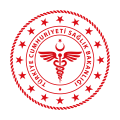 Klinik Araştırmalar Etik Kurulu BaşkanlığınaHastanemiz…………………..Kliniği’nde yapılması planlanan ,Dr……………………’nın Sorumlu Araştırmacısı olduğu ve asistan doktor……………………………….’nın  Uzmanlık Tez başvurusu olan “……………………………………………………….”isimli çalışmanın etik kurallara uygunluğunun değerlendirilmesi için  gereğini arz ederim........ Kliniği                                                                                                                                    ........Kliniği İdari Sorumlusu								                      Eğitim Sorumlusu       Adı-Soyadı                                                                                            	                           Adı-Soyadı        İmza								                                  İmzaT.C.SAĞLIK BAKANLIĞISağlık Bilimleri ÜniversitesiAnkara Dr. Sami Ulus Kadın Doğum Çocuk Sağlığı ve Hastalıkları Eğitim ve Araştırma Hastanesi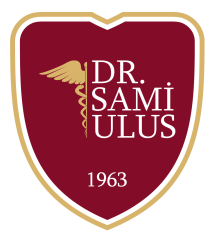 